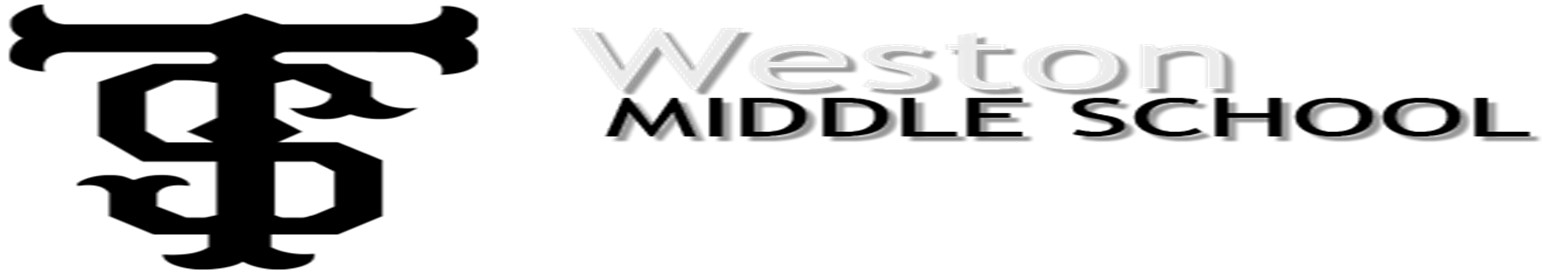 2022-2023 6/7/8 School Supply and Fee List Supplies: Pencil box/pouch – 1Refillable Clear Water Bottle – Labeled Kleenex Box – 1 or mini packages Ticonderoga brand #2 Pencil - 3 boxes  Notebook paper (college rule) - 2 packages 3-Ring Binder - 1  Plain pocket folder - 1 Composition Notebook - 4  Ear buds (to stay at school) - 1 Post-it pads – (1) 1x2 size and (1) 3x3 size Colored pencils (12-24 pack) Personal Hand Sanitizer – Optional Fees for 6/7/8 Grade:  Due in SeptemberASB Fee (activities for students) 	 	 	 	 		$10.00 Elective Fee	 	 	 	 	 			$ 5.00Please wait until decisions are made about sports to pay the following fees: Sports Fee for football (7/8 only) 	 	 	 	                            $25.00 (includes helmet fee) Sports Fee: (VB 7/8, BB 7/8, cross country 6/7/8 & track 6/7/8)		$20.00 per sport  